Доброе , на примере высланной ранее обработки  вам нужно внести изменения в свою Выгрузка картинок . Нужно изменить выгрузку файла Product.txtВ блоке Выгрузка товаров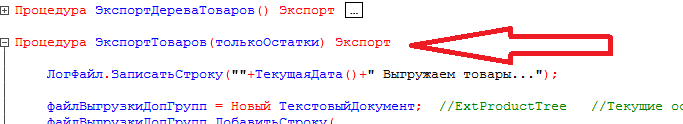 Файл выгрузке товаров добавить колонку  ImageFileName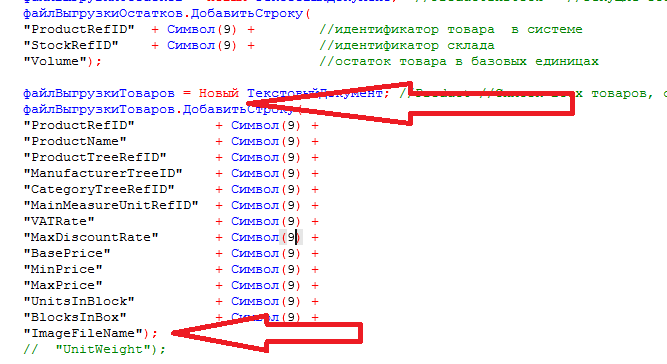 Вот пример как в текущей обработке выглядит выгрузка картинок в определённую папку (не факт что в вашей конфигурации отработает код)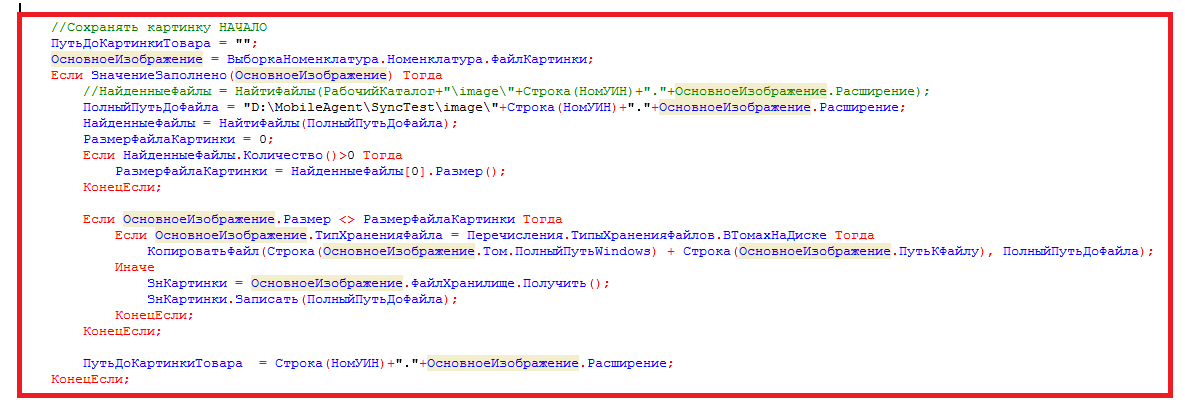 Так же нужно теперь заполнить ранее созданную колонку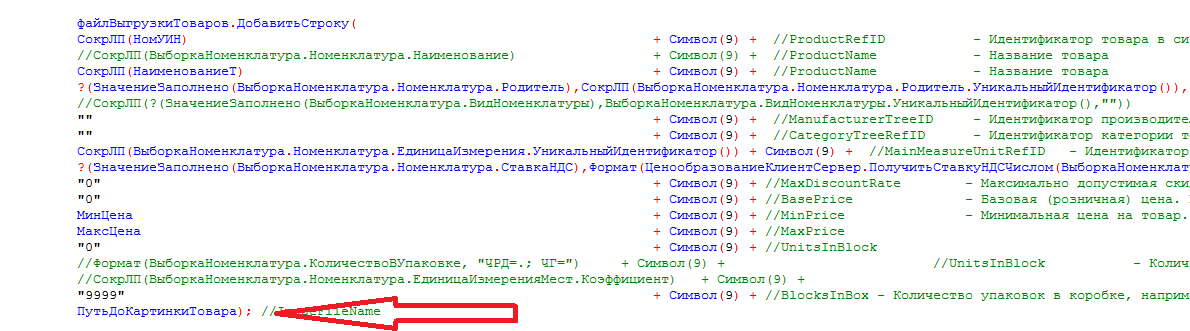 Описание выгрузки файла Product.txt(Есть поля которые вы не используете – не обезательно их создавать)ТоварыProduct.txtСписок всех товаров, с которыми работает хотя бы один агент.Экспортируется из системы учета заказчика, если седьмой параметр синхронизации = TrueProductRefIDStringИдентификатор товара в системе учета заказчикаProductNameStringНазвание товараProductTreeRefIDStringИдентификатор группы товаров, к которой принадлежит товарManufacturerTreeIDStringИдентификатор производителя товаров, к которому принадлежит товарCategoryTreeRefIDStringИдентификатор категории товаров, к которой принадлежит товарMainMeasureUnitRefIDStringИдентификатор единицы измеренияVATRateFloatНДС, от 0 до 1. По умолчанию 0MaxDiscountRateFloatМаксимально допустимая скидка. По умолчанию 0BasePriceFloatБазовая (розничная) цена. По умолчанию 0Относительно базовой цены рассчитывается скидка на товар, при использовании специальных цен (если Price.txt не используется), поэтому, если базовая цена на продукт не определена, нужно выгружать максимальную из специальных цен на товар для обеспечения целостности данных.MinPriceFloatМинимальная цена на товар. По умолчанию 0См. также: Price.MinPriceMaxPriceFloatМаксимальная цена на товар. По умолчанию 0UnitsInBlockIntКоличество единиц товара в упаковке, например, количество пачек сигарет в блоке. Если не используется, запишите 0 (ранее было 9999 или 99999)BlocksInBoxIntКоличество упаковок в коробке, например, количество блоков сигарет в коробке. Если не используется, запишите 0 (ранее было 9999 или 99999)SmartCodeLongШтрих код товара. Если не используется, используйте тот же код что и в ProductRefID. Максимум 15 символов.ImageFileNameStringИмя файла изображения в соответствующей папке (папка настраивается в файле веб-сервиса и может раздаваться по сети для того что бы учётная система работала с ней напрямую) Как правило имя файла получают путём использования кода продуктаUnitWeightFloatВес одной единицы продукта, определяемой MainMeasureUnitRefID - для планов продаж и отчёта об объёмах продажUnitVolumeFloatОбъём одной единицы продукта, определяемой MainMeasureUnitRefID – для планов продажPresenterTreeRefIDStringИдентификатор папки презентераRelatedProductRefIDStringИдентификатор зависимого товара в системе учета заказчика. Используется для автоматического добавления дополнительного товара в заказ (тары). См. формулу автозаказа № 4.PriceGroupRefIDStringИдентификатор номенклатурной группыFactorIntКратность количества в единицах товара при формировании заказа (спайки).Пример: если для товара Factor=4, а введено в заказе 7, заказ не будет сохранен.По умолчанию 0CountryRefIDStringКод стран производителя ( для сигарет и  Бастона )DescriptionString (2000)Описание товара – если оно выгружено тогда при долгом нажатии в подборе или в заказе – будет открываться всклыающее сообщение с текстомПереносы строк и табуляции нельзя выгружать для управления ими – выгружать вот что «&#13;» перенос строки «&#09;» - табуляция Примечание:Поле UnitWeight используется в системе для формирования отчёта по продажам на основании данных из таблицы SalesPlan. В это поле нужно выгрузить вес/объём единицы продукта определяемый полем MainMeasureUnitRefID. Если продуктом является бутылка пива объёмом 0,5 литра то в декалитрах это будет 0,05 , ПЭТ бутылка объёмом 1.5 литра должна содержать в этом поле значение равное 0,15Примечание:Поле UnitWeight используется в системе для формирования отчёта по продажам на основании данных из таблицы SalesPlan. В это поле нужно выгрузить вес/объём единицы продукта определяемый полем MainMeasureUnitRefID. Если продуктом является бутылка пива объёмом 0,5 литра то в декалитрах это будет 0,05 , ПЭТ бутылка объёмом 1.5 литра должна содержать в этом поле значение равное 0,15Примечание:Поле UnitWeight используется в системе для формирования отчёта по продажам на основании данных из таблицы SalesPlan. В это поле нужно выгрузить вес/объём единицы продукта определяемый полем MainMeasureUnitRefID. Если продуктом является бутылка пива объёмом 0,5 литра то в декалитрах это будет 0,05 , ПЭТ бутылка объёмом 1.5 литра должна содержать в этом поле значение равное 0,15